Wednesday 10th FebruaryLI: To find half, quarter or third of an amount by sharing.I will be successful if:find these fractions of amounts. e.g.  find  of 18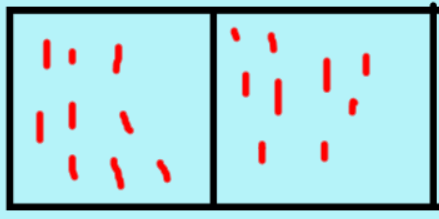 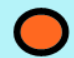 Share them into 2 groups. Count how many in one group.   of 18 = 91. 3.  of 24 =4. 5. 6. ½ of 20 =7. 8. I can draw the correct number of counters. I can share the counters out in to the right number of groups. I can count the objects in one group. 